News Release 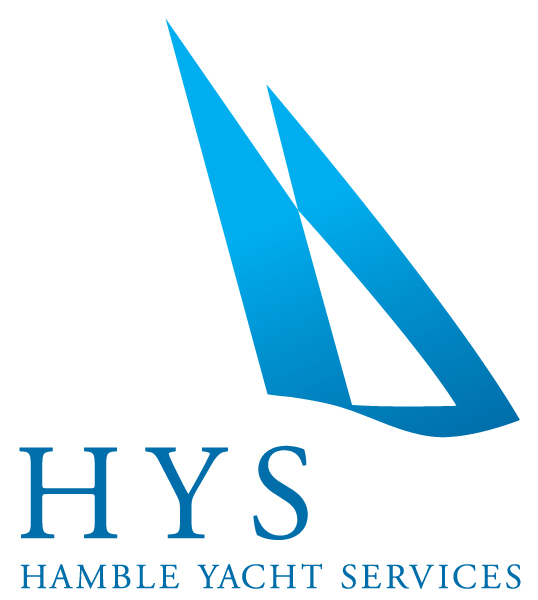 For immediate release17th December 2013Hamble Yacht Services extend offer to spread cost of winter lay-up Hamble Yacht Services has extended until 31st January 2014 its offer giving boat owners the option of spreading their payments on winterising packages right through until April 2014 when booked before 31st January 2014*. A sample package could include:Lift out and launch plus 7 days storage ashoreTwo coats of anti-foul (anti-foul & consumables supplied)Inspection of underwater fittings and report on findingsFor a 35ft boat, this would cost £985.For a 45ft boat, this would cost £1410.For a 55ft boat, this would cost £2035.The option of spreading these costs until April 2014 means that owners can start the new year knowing that the practicalities and administration have been taken care of by Hamble Yacht Services. Owners should call Hamble Yacht Services (HYS) to discuss their requirements. All offers subject to inspection of vessel.For more information call 02381 247701 or visit www.hambleyachtservices.co.uk *Terms and conditions apply:The cost of all services and works carried out can be spread across direct debit payments taken on the 30th of each month until April 14 with the final payment settling the full outstanding balance.The original quote is subject to inspection of the vessel.Your boat can be taken away from HYS at any time but a satisfaction note must be signed if there are outstanding costs still to collect before launch off.This promotion is subject to BMF Terms of Business Edition 15a, which can be found at http://www.hambleyachtservices.co.uk/company/terms-conditions/terms-of-business/ENDS//Notes to editorsHamble Yacht Services is a well-established full service yacht repair and refit facility with a worldwide reputation for providing professional, friendly service to all types of boat owners. From its two locations on the world-renowned River Hamble, the respected boat yard operator offers services and storage for boats of all types and sizes including cruising and racing yachts, RIBs and motorboats. Full details available at www.hambleyachtservices.co.ukFor further information:Hamble Yacht ServicesTel: 02380 454 111 Email: sales@hambleyachtservices.co.ukMedia enquiries via Marine Advertising Agency:Kathryn Foulkeskathryn@marineadagency.com or Alison Willisalison@marineadagency.comTel: 023 9252 2044 